				Name: _____________________________Algebra IIUnit 0:Basic Concepts of Real NumbersPriority Standards: A-SSE.1a: Interpret parts of an expression, such as terms factors and coefficientsUnit “I can” statements:I can graph real numbers on a number line, to compare numbers, and to find their absolute value.I can simplify numerical expressions and evaluate algebraic expressions.I can identify and apply properties of equality of real numbers and properties for adding and multiplying real numbers.I can correctly apply the rules for adding, subtracting, multiplying, and dividing real numbers.Common Core State Standards that are addressed in this unit include: A.SSE.1a, N-RN.B.3For more information see www.corestandards.org/Math/Real Numbers and Their GraphsThis first chapter will serve as a review of some necessary skills and information that you learned in Algebra I. Some material may be new, but most of it should at least contain a familiar foundation. To begin with, let’s look at some of the sets of numbers that can be used for classifying numbers.Digits - the symbols used to write ALL other numbers	Examples:_______________________________________Natural Numbers – the counting numbers	Examples:_______________________________________Whole Numbers – the counting numbers and zero	Examples:_______________________________________Integers – positive and negative whole numbers	Examples:_______________________________________Rational Numbers – any number that can be written as a fraction	Examples:________________________________________Irrational Numbers – any number that cannot be written as a fraction	Examples:________________________________________Real Numbers – any number on the number line	Examples:________________________________________Imaginary Numbers – the square root of a negative number	Examples:________________________________________Break for Practice:  To which set(s) does each number belong?15  _______________ , _______________ , _______________ , _______________ , _______________  _______________ , _______________	  _______________ , _______________      4.   _______________4 ____________ , ____________ , ____________ , ____________ , ____________ , ____________Since real numbers can be graphed, we should review the terminology and practice.  Consider the number line shown below: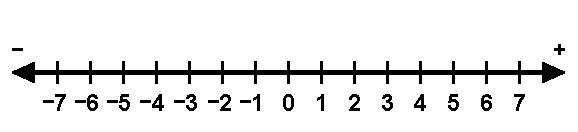 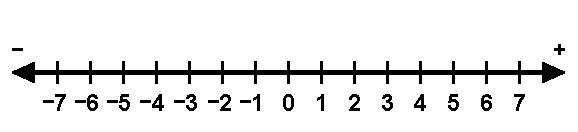 The _____________________ of A is -6.   The ____________________ of 4 is E.  The graph of 0 is C, and this point is called the ____________________.Break for Practice:  Use the number line above to answer the following questions.What is the coordinate of B?What is the coordinate of D?What is the graph of 6?What point is 1/3 of the way from A to F?Numbers can be compared with inequalities.  Rewrite each statement into symbols.Five is greater than negative three._______________Negative four thirds is less than negative two thirds._______________Another concept that should be reviewed is that of absolute value.Absolute Value: __________________________________________________________________________	Examples:                       Extended Practice:Simplifying ExpressionsIt is important to review the terminology and skills needed to simplify numerical expressions and evaluate algebraic expressions.  Some of the terms that should be reviewed are in the tables on pages 6-9 in your book. Use these tables to answer the following questions.What operation should you use when you are asked to find each of the following?Sum		      b) Product		            c) Quotient		      d) DifferenceIn the expression 43, what is the 4 called?  			What is the 3 called?Give 3 different examples of grouping symbols.To simplify an expression, you need to reduce it down to its simplest form.  In order to simplify, you need to know the order of operations.  Number the following steps 1-4 in the order that they should be performed when simplifying an expression._____ Exponents_____ Multiplication and Division- Work from left to right_____ Parentheses – Work from inside to outside and from left to right_____ Addition and Subtraction- Work from left to rightBreak for Practice:  Simplify and show all work					2.  3. 					4.  5.  							6.  7. Evaluate if       a)   						b)  Extended Practice:  Extended Practice Continued: Simplify. Extended Practice Continued: Evaluate if Basic Properties of Real NumbersAnother topic that should be reviewed is the various properties that we apply when working with Algebra.  These properties help us to simplify and solve numerical and/or algebraic problems.The first set of properties are called properties of equality.  These are fairly straight forward even if some of the names are not.Properties of Equality:     Reflexive Property:  ______________________________________________________________________     Symmetric Property:  _____________________________________________________________________     Transitive Property:  ______________________________________________________________________     Addition Property:  _______________________________________________________________________     Multiplication Property:  ___________________________________________________________________The next set of properties are called Field Axiom Properties. Break for Practice:1. Match each axiom with its definition and example.Definitions: A.) Multiplication distributes over additionB.) Zero can be added to a number without changing the number’s identityC.) Numbers can be multiplied in any orderD.) Numbers can be regrouped when addingE.) Every number can be added to another number to give a value of zeroF.) 1 can be multiplied by a number without changing the number’s identityG.) Numbers can be added in any orderH.) Every number can be multiplied by another number to give a value of 1I.) Numbers can be regrouped when multiplying Identify the property used in each step.2.         		       =        =        =                        		substitution3.            =           =          =          = 				substitution       =        =        =        = abSimplify by applying the various properties.     5.   		     6.  		        7.  Extended Practice:  Simplify by applying the various properties.Extended Practice Continued:  Identify the property used in each step.Basic Operations with Signed Numbers	The last topic to review in this unit is how to perform the basic operations of addition, subtraction, multiplication and division on signed numbers.Rules for Adding Signed Numbers:If the two numbers have the same sign, add their absolute values and keep their common sign.If the two numbers have opposite signs, find the difference of their absolute values, and keep the sign of the number with the larger absolute value.Rule for Subtracting Signed Numbers:  To subtract any real number, add its opposite.Break for Practice:  Simplify each problem by applying the rules from above and using your knowledge of absolute value.     1.  			2.  				3.   	     4.  			5.   		6.        7. 				8.  Definition: _____________________ are terms with the exact same variable parts.  These can be added and subtracted.Break for Practice:  Simplify by applying the distributive property and/or combining like terms.     9.  		10.   		11.  Rules for Multiplying and Multiplying of Signed Numbers:The product of two positives or the product of two negatives is a _________________.The product of a positive and a negative is  _________________.The absolute value of the product of two or more numbers is the product of their absolute values.	Example:  Break for Practice:  Simplify     12.   				13.  			   14.  Multiplicative Property of 0: ________________________________________________________________Multiplicative Property of -1:  _______________________________________________________________Now let’s extend these ideas:  Simplify     a)  	              b)               c)Result:  When multiplying a set of numbers, the product is____________________if there are an even number of negative factors.____________________ if there are an odd number of negative factors.____________________  if any of the factors are zero.Property of the Opposite of a Product: _______________________________________________________Property of the Opposite of a Sum: ___________________________________________________________Break for Practice:  Simplify     15.  				16.       17.  					18.      19.  					20.      21. 				22.  Rules for Division and Division of Signed Numbers:A division problem can be rewritten as multiplication if you multiply by the reciprocal.Example:  In general:  The quotient of two positives or two negatives is _________________.The quotient of a positive and a negative is _________________.Break for Practice:  Simplify23.  					24.      25.  						26.  Consider the following problem.  It can actually be solved two different ways.	Method 1:  					Method 2:  Break for Practice:  Simplify     27.  			28.  			29.  Extended Practice:  Simplify by applying the rules for operating on signed numbers.  No Calculator!Extended Practice Continued: Evaluate. Extended Practice Continued 1. Which set of numbers contains all but one of the other sets?  Which set is not included in this set?2. Does a decimal such as 2.718 represent a rational or an irrational number?  Explain.3. Does a repeating decimal such as  represent a rational or an irrational number?  Explain.4. What real number is neither positive nor negative?5. Write each statement using symbols.     a) Zero is greater than negative six.	                   b)  Negative three is less than negative one.5. Write each statement using symbols.     a) Zero is greater than negative six.	                   b)  Negative three is less than negative one.6. Find the coordinate of each point described.  Use the number line below.     a) B     b) The point halfway between D and J    c) The point one fourth of the way from F to N6. Find the coordinate of each point described.  Use the number line below.     a) B     b) The point halfway between D and J    c) The point one fourth of the way from F to N7. Write an inequality statement comparing the two numbers.     a) 					       b)  -1.5 and 0.5 7. Write an inequality statement comparing the two numbers.     a) 					       b)  -1.5 and 0.5 8. Find the value of each expression.			b) 			c)  8. Find the value of each expression.			b) 			c)  9.  Arrange the list of numbers in order from least to greatest and graph the numbers on the number line.9.  Arrange the list of numbers in order from least to greatest and graph the numbers on the number line.10. On a number line, point A has coordinate -5 and point B has coordinate 1.  Find the coordinate of each point described.The point 2 units to the left of BThe point 1.4 units to the right of AEach point that is twice as far from A as from B10. On a number line, point A has coordinate -5 and point B has coordinate 1.  Find the coordinate of each point described.The point 2 units to the left of BThe point 1.4 units to the right of AEach point that is twice as far from A as from B11. Put a check mark in each box for which the number on the left of the chart belongs to the set across the top11. Put a check mark in each box for which the number on the left of the chart belongs to the set across the top1. Use one of the symbols < , = , or > to make a true statement.     a)  		          b)  			c)  2.  3.  4.  5.  6.  7.  8.  9.  10.   11.  12.   Name and DescriptionExampleCommutative Property for Addition – numbers can be added in any orderCommutative Property for Multiplication – numbers can be multiplied in any orderAssociative Property for Addition – numbers can be regrouped when addingAssociative Property for Multiplication – numbers can be regrouped when multiplyingDistributive Property – a single term in front of parentheses can be multiplied by two or more terms inside the parenthesesIdentity Property for Addition – zero can be added to any number without changing the number’s valueIdentity Property for Multiplication – any number can be multiplied by the number one without changing the value of the original numberInverse Property for Addition (Property of Opposites) – for each number there is a unique opposite number so that the sum of the two numbers is zeroInverse Property for Multiplication (Property of Reciprocals) – for each number (excluding zero) there is a unique reciprocal so that the product of the two numbers is oneClosure Property for Addition – a set is closed for addition when any two numbers in a set can be added and the sum still belongs to the same setClosure Property for Multiplication – a set is closed for multiplication when any two numbers in a set can be multiplied and the product still belongs to the same setNameDefinitionExampleCommutative Property of AdditionCommutative Property of MultiplicationAssociative Property of AdditionAssociative Property of MultiplicationIdentity Property of AdditionIdentity Property of MultiplicationInverse Property of Addition (Property of Opposites)Inverse Property of Multiplication (Property of Reciprocals)Distributive Property1.  2.  3.  4.  5. 6. 7.      ____________________________                               =       ____________________________                               =                       ____________________________                               =                              ____________________________8.      ____________________________                         =      ____________________________		  =                      ____________________________		   =                             ____________________________		   =                                 ____________________________9.              ____________________________                         =     ____________________________                         =             ____________________________                         = 		  ____________________________				                         =                   ____________________________                         =                    ____________________________1.  2.  4.  5.  6. 7.  8.  9.  10.  11.  12.  13.  14.  15.  16.  17. 18.  19.  20.  21.  21.  22. Evaluate the expression when 23. Evaluate the expression when 24. The highest point in the United States is Mt. McKinley, Alaska, at 20,320 ft. above sea level, and the lowest is Bad Water, California, at 282 ft. below sea level.  Find the difference between these elevations.25. Give a numerical example to show that subtraction is not commutative.